Umsókn um styrk Samstarfssjóður við atvinnulíf um heimsmarkmið SÞHeiti verkefnis:Umsækjandi: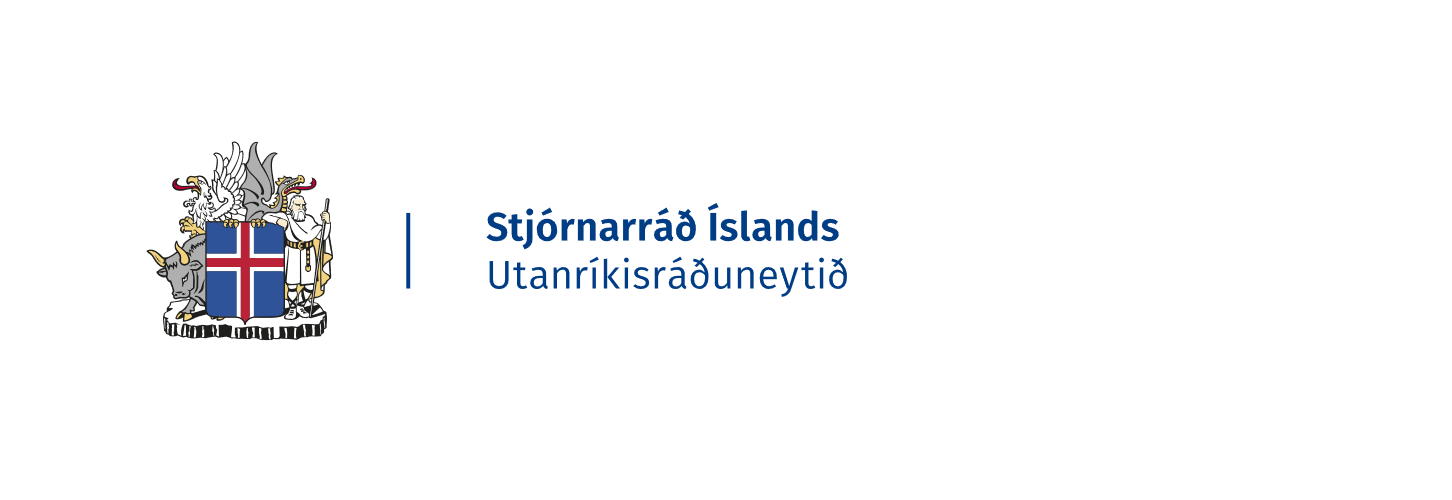 2020Listi yfir fylgigögn – vinsamlega hakið við innsend atriði: Vinsamlega sameinið öll skjöl sem send eru inn í eitt pdf-skjal.Umsækjandi staðfestir að ofangreindar upplýsingar eru réttar og fullfrágengnar.Útfyllt umsóknareyðublaðStaðfesting frá samstarfsaðila um áhuga á samstarfiStaðfesting frá fyrirtækjaskrá um löglega skráningu fyrirtækisÁrsreikningur staðfestur af löggiltum endurskoðandaStaðfest gögn um að fyrirtæki sé í skilum með opinber gjöld og lífeyrisgreiðslurEigenda- og stjórnendaskráNafnalisti yfir skipan stjórnar fyrirtækisStefna varðandi samfélagslega ábyrgð/siðareglur Yfirlýsing um minniháttar aðstoð (de minimis), undirrituðUmsækjandi:Umsækjandi:Umsækjandi:Kennitala:Skráningarform í fyrirtækjaskrá:Skráningarform í fyrirtækjaskrá:Skráningarform í fyrirtækjaskrá:Sími:Tengiliður / starfsheiti:Tengiliður / starfsheiti:Tengiliður / starfsheiti:Tölvupóstur:Verkefnisheiti á íslensku:Verkefnisheiti á íslensku:Verkefnisheiti á íslensku:Verkefnisheiti á íslensku:Verkefnisheiti á ensku:Verkefnisheiti á ensku:Verkefnisheiti á ensku:Verkefnisheiti á ensku:Samantekt/lýsing á verkefni (hámark 150 orð)Samantekt/lýsing á verkefni (hámark 150 orð)Samantekt/lýsing á verkefni (hámark 150 orð)Samantekt/lýsing á verkefni (hámark 150 orð)Samstarfsland:Samstarfsland:Samstarfsland:Samstarfsland:Samstarfsaðili í samstarfslandi:Samstarfsaðili í samstarfslandi:Samstarfsaðili í samstarfslandi:Samstarfsaðili í samstarfslandi:Aðrir samstarfsaðilar:Aðrir samstarfsaðilar:Aðrir samstarfsaðilar:Aðrir samstarfsaðilar:Áætluð lengd verkefnis: Frá (mán/ár):Frá (mán/ár):Til(mán/ár):Lýsing á umsækjanda og samstarfsaðila (hámark 1 blaðsíða)Lýsing á umsækjanda og samstarfsaðila (hámark 1 blaðsíða)Lýsing á umsækjanda og samstarfsaðila (hámark 1 blaðsíða)Lýsing á umsækjanda og samstarfsaðila (hámark 1 blaðsíða)Lýsing á umsækjanda.Stutt lýsing á kjarnastarfsemi fyrirtækisFjöldi starfsfólks í fullu starfiReynsla og kunnátta fyrirtækis við framkvæmd sambærilegra verkefna, einkum í þróunarlöndum / lág- og lágmillitekjulöndumLýsing á samstarfsaðila í samstarfslandi. Stutt lýsing á kjarnastarfsemi samstarfsaðila og tengslum við umsækjandaHlutverk samstarfsaðila í verkefninuReynsla og kunnátta samstarfsaðila við framkvæmd sambærilegra verkefnaLýsing á umsækjanda.Stutt lýsing á kjarnastarfsemi fyrirtækisFjöldi starfsfólks í fullu starfiReynsla og kunnátta fyrirtækis við framkvæmd sambærilegra verkefna, einkum í þróunarlöndum / lág- og lágmillitekjulöndumLýsing á samstarfsaðila í samstarfslandi. Stutt lýsing á kjarnastarfsemi samstarfsaðila og tengslum við umsækjandaHlutverk samstarfsaðila í verkefninuReynsla og kunnátta samstarfsaðila við framkvæmd sambærilegra verkefnaLýsing á umsækjanda.Stutt lýsing á kjarnastarfsemi fyrirtækisFjöldi starfsfólks í fullu starfiReynsla og kunnátta fyrirtækis við framkvæmd sambærilegra verkefna, einkum í þróunarlöndum / lág- og lágmillitekjulöndumLýsing á samstarfsaðila í samstarfslandi. Stutt lýsing á kjarnastarfsemi samstarfsaðila og tengslum við umsækjandaHlutverk samstarfsaðila í verkefninuReynsla og kunnátta samstarfsaðila við framkvæmd sambærilegra verkefnaLýsing á umsækjanda.Stutt lýsing á kjarnastarfsemi fyrirtækisFjöldi starfsfólks í fullu starfiReynsla og kunnátta fyrirtækis við framkvæmd sambærilegra verkefna, einkum í þróunarlöndum / lág- og lágmillitekjulöndumLýsing á samstarfsaðila í samstarfslandi. Stutt lýsing á kjarnastarfsemi samstarfsaðila og tengslum við umsækjandaHlutverk samstarfsaðila í verkefninuReynsla og kunnátta samstarfsaðila við framkvæmd sambærilegra verkefnaVerkefnislýsing (hámark 3 blaðsíður)Verkefnislýsing (hámark 3 blaðsíður)Verkefnislýsing (hámark 3 blaðsíður)Verkefnislýsing (hámark 3 blaðsíður)Lýsing á markmiði, með tilvísun í heimsmarkmið SÞ og þörf í samstarfslandi.Lýsing á markmiði, með tilvísun í heimsmarkmið SÞ og þörf í samstarfslandi.Lýsing á markmiði, með tilvísun í heimsmarkmið SÞ og þörf í samstarfslandi.Lýsing á markmiði, með tilvísun í heimsmarkmið SÞ og þörf í samstarfslandi.Markhópur, þ.e. hverjir koma til með að njóta góðs af verkefninu og með hvaða hætti?Markhópur, þ.e. hverjir koma til með að njóta góðs af verkefninu og með hvaða hætti?Markhópur, þ.e. hverjir koma til með að njóta góðs af verkefninu og með hvaða hætti?Markhópur, þ.e. hverjir koma til með að njóta góðs af verkefninu og með hvaða hætti?Lýsing á væntanlegum afurðum og árangri verkefnis.Lýsing á væntanlegum afurðum og árangri verkefnis.Lýsing á væntanlegum afurðum og árangri verkefnis.Lýsing á væntanlegum afurðum og árangri verkefnis.Lýsið með hvaða hætti verkefnið mun stuðla að atvinnusköpun og sjálfbærum hagvexti, í samræmi við heimsmarkmið nr. 8, og hvaða önnur heimsmarkmið styður verkefnið?Lýsið með hvaða hætti verkefnið mun stuðla að atvinnusköpun og sjálfbærum hagvexti, í samræmi við heimsmarkmið nr. 8, og hvaða önnur heimsmarkmið styður verkefnið?Lýsið með hvaða hætti verkefnið mun stuðla að atvinnusköpun og sjálfbærum hagvexti, í samræmi við heimsmarkmið nr. 8, og hvaða önnur heimsmarkmið styður verkefnið?Lýsið með hvaða hætti verkefnið mun stuðla að atvinnusköpun og sjálfbærum hagvexti, í samræmi við heimsmarkmið nr. 8, og hvaða önnur heimsmarkmið styður verkefnið?Með hvaða hætti er tekið tillit til jafnréttissjónarmiða, mannréttinda og umhverfisþátta í verkefninu?Með hvaða hætti er tekið tillit til jafnréttissjónarmiða, mannréttinda og umhverfisþátta í verkefninu?Með hvaða hætti er tekið tillit til jafnréttissjónarmiða, mannréttinda og umhverfisþátta í verkefninu?Með hvaða hætti er tekið tillit til jafnréttissjónarmiða, mannréttinda og umhverfisþátta í verkefninu?Gerið grein fyrir viðbótargildi (additionality) verkefnis, þ.e. hvers vegna opinber styrkur er nauðsynlegur til að hrinda verkefninu í framkvæmd, og rök fyrir því að framkvæmd þess kæmi ekki til á öðrum forsendum. Gerið grein fyrir viðbótargildi (additionality) verkefnis, þ.e. hvers vegna opinber styrkur er nauðsynlegur til að hrinda verkefninu í framkvæmd, og rök fyrir því að framkvæmd þess kæmi ekki til á öðrum forsendum. Gerið grein fyrir viðbótargildi (additionality) verkefnis, þ.e. hvers vegna opinber styrkur er nauðsynlegur til að hrinda verkefninu í framkvæmd, og rök fyrir því að framkvæmd þess kæmi ekki til á öðrum forsendum. Gerið grein fyrir viðbótargildi (additionality) verkefnis, þ.e. hvers vegna opinber styrkur er nauðsynlegur til að hrinda verkefninu í framkvæmd, og rök fyrir því að framkvæmd þess kæmi ekki til á öðrum forsendum. Gerið grein fyrir sjálfbærni verkefnis og hvort líklegt er að hægt verði að sækja frekari fjármögnun (scale-up) eftir að þessum verkþætti lýkur?Gerið grein fyrir sjálfbærni verkefnis og hvort líklegt er að hægt verði að sækja frekari fjármögnun (scale-up) eftir að þessum verkþætti lýkur?Gerið grein fyrir sjálfbærni verkefnis og hvort líklegt er að hægt verði að sækja frekari fjármögnun (scale-up) eftir að þessum verkþætti lýkur?Gerið grein fyrir sjálfbærni verkefnis og hvort líklegt er að hægt verði að sækja frekari fjármögnun (scale-up) eftir að þessum verkþætti lýkur?Gerið grein fyrir hvernig eftirliti með framkvæmd verkefnis og árangri verður háttað.Gerið grein fyrir hvernig eftirliti með framkvæmd verkefnis og árangri verður háttað.Gerið grein fyrir hvernig eftirliti með framkvæmd verkefnis og árangri verður háttað.Gerið grein fyrir hvernig eftirliti með framkvæmd verkefnis og árangri verður háttað.Lýsið stuttlega innri og ytri áhættuþáttum sem gætu haft áhrif á framkvæmd verkefnis og aðgerðum til þess að draga úr óvissu. Lýsið stuttlega innri og ytri áhættuþáttum sem gætu haft áhrif á framkvæmd verkefnis og aðgerðum til þess að draga úr óvissu. Lýsið stuttlega innri og ytri áhættuþáttum sem gætu haft áhrif á framkvæmd verkefnis og aðgerðum til þess að draga úr óvissu. Lýsið stuttlega innri og ytri áhættuþáttum sem gætu haft áhrif á framkvæmd verkefnis og aðgerðum til þess að draga úr óvissu. Annað.Annað.Annað.Annað.Kostnaðar- og verkáætlunKostnaðar- og verkáætlunKostnaðar- og verkáætlunKostnaðar- og verkáætlunHeildarkostnaður verkefnis (áætlun)Fjárhæð styrk- umsóknarFramlag umsækjandaFramlag þriðja aðila (ef eitthvert)Sundurliðuð kostnaðaráætlun:Sundurliðuð kostnaðaráætlun:Sundurliðuð kostnaðaráætlun:Sundurliðuð kostnaðaráætlun:Verk- og tímaáætlun:Verk- og tímaáætlun:Verk- og tímaáætlun:Verk- og tímaáætlun:Staður og dagsetningUndirskrift